Не выходите на водоемы с неокрепшим льдом!Сотрудники ГИМС Главного управления МЧС России по Алтайскому краю сообщают, что на водоемах региона уже начал устанавливаться ледовый покров, который таит в себе немало опасностей.Особое беспокойство всегда вызывают дети и неопытные рыбаки. Дети, как правило, подвергают себя опасности по незнанию, а любители порыбачить по неопытности. Поэтому важна профилактическая работа.В условиях ограничений, некоторые учебные заведения полностью или частично переведены на дистанционное обучение, кружки и спортивные секции временно недоступны, мероприятия отменены. Многие дети остались без должного контроля со стороны взрослых, предоставлены сами себе, а наличие у них свободного времени повышает риск возникновения происшествий с участием несовершеннолетних.Беда может подстеречь детей повсюду: на дорогах, у водоёмов, на игровых площадках, во дворах, в быту, этому способствует любопытство детей, наличие свободного времени, а главное отсутствие должного контроля со стороны взрослых. Чтобы с вашими детьми не случилось беды, говорите с ними о правилах безопасности дома и на улице, будьте предельно бдительны и как можно больше внимания обращайте на то, как они проводят свое свободное время.Объясните детям, что находиться у водоемов одним, без сопровождения взрослых, опасно. Запретите им посещать их самостоятельно. И обязательно научите ребенка действиям, если он вдруг оказался в воде. В период осеннего ледостава водоемы наиболее опасны. Не стоит приближаться к береговым зонам водоемов, измерять их глубину и проверять прочность льда ударами ноги.Уважаемые родители! Выучите с ребенком номера телефонов экстренных служб, не оставляйте их без присмотра и чаще напоминайте детям правила безопасности.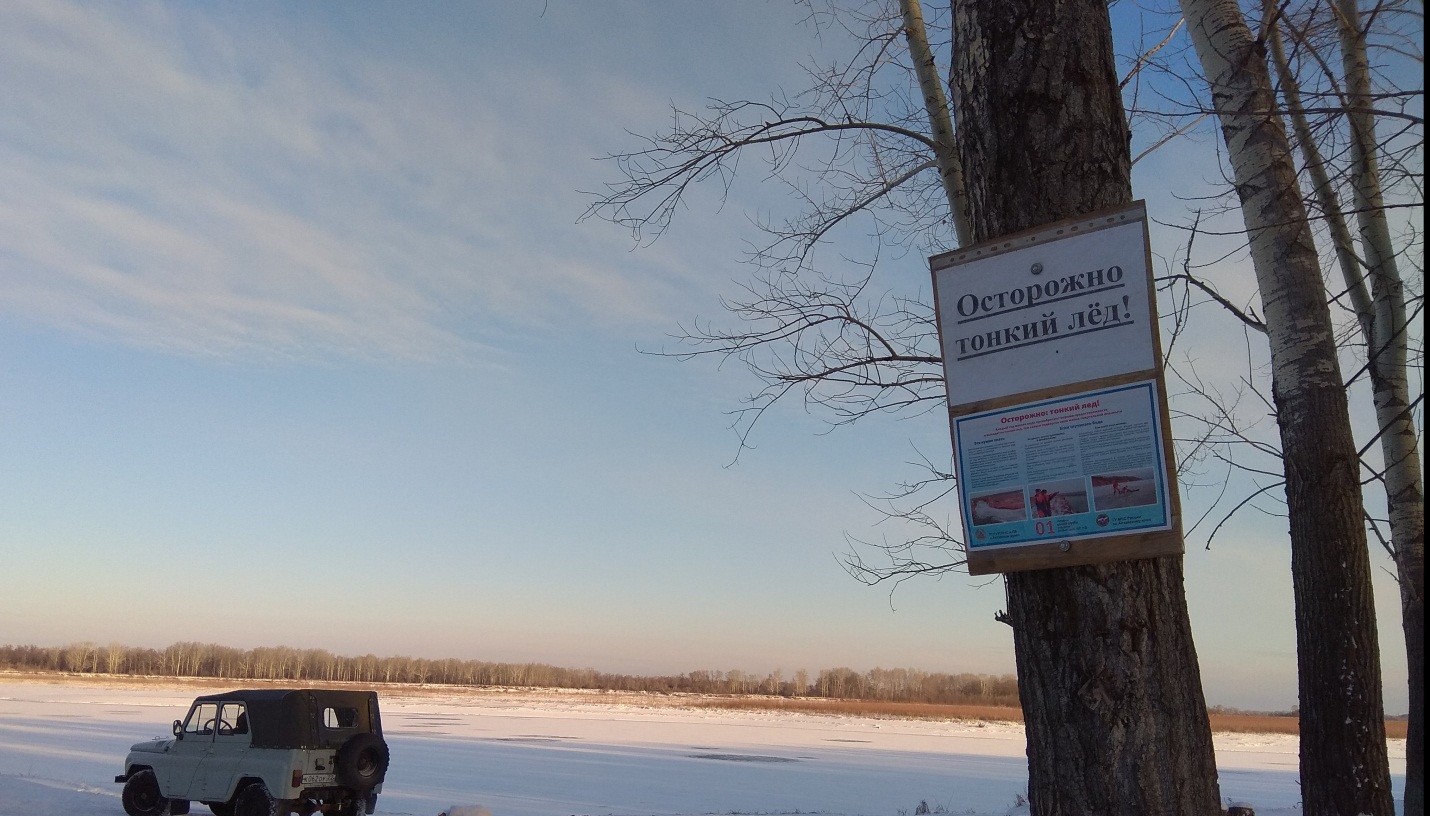 